Voting Matters to MeThe Why, Who, and How of VotingA Four-Lesson UnitDesigned for high school students to inspire them to become life-long voters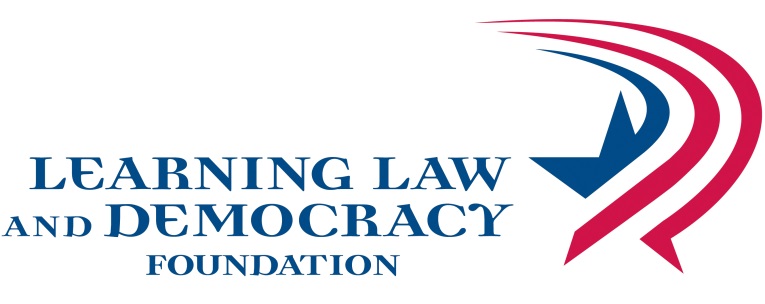 VOTING MATTERS TO ME© 2014• Learning Law and Democracy Foundation2395 University Avenue West, Suite 220, St. Paul, MN 55114http://www.teachingcivics.orgAuthorsJoEllen AmbroseJennifer BloomAlex GrayFiliz YargiciAll rights reserved. Permission granted for nonprofit educational useLesson Three: Voting as Easy as 1-2-3This lesson teaches students the basics of the voting process through a polling place simulation.  The classroom turns into a polling place where students role play election judges and voters.   Scenarios demonstrate facts about voter eligibility, the process of voting and voter rights.Grades:  9-12Minnesota K-12 Academic Standards in Social Studies9.1.1.1.1	Demonstrates skills that enable people to monitor and influence state, local and national affairs.9.1.1.1.2	Demonstrate the skills necessary to participate in the election process including registering to vote, identifying and evaluating candidates and issues, and casting a ballot.LEARNING OBJECTIVESStudents will understand the process of voting.Students will evaluate particular voting situations to determine voter eligibility, the process of voting and voter rights.MATERIALSStudent handout, “Anticipation and Notes for Voting as Easy as 1-2-3” and Diagram of Precinct Voting Station.Power Point on Voting SimulationVoting Poll Simulation materials:  Map of Polling place, Voter Scenario Cards, Voter Scenarios Answer Key and Materials at Judge station (see below)Materials For Each Judge’s station:Station 1 Greeter Station— Greeter Judge Sign; Instructions for Greeter JudgeStation 2 Roster Station—Roster Judge Sign; Instructions for Roster Judge; Roster of Registered Voters; Voter Receipts; Pens; Voter OathStation 3 Registration Station—Registration Judge Sign; Instructions for Registration Judge; Voter Registration Application; Voucher Form; Voter Oath; Pens; Voter Receipts. To download and print a paper voter registration application, visit: http://www.sos.state.mn.us/Modules/ShowDocument.aspx?documentid=4222Station 4 Demonstration Judge Station—Demonstration Judge Sign; Instructions for Demonstration Judge; Pens; Marking PenStation 5 Ballot Judge—Ballot Judge Sign; Instructions for Ballot Judge; Sample Ballot; File folders to be used as secrecy folders; Spoiled ballot folder. For Sample Ballot, see Lesson 2 materials.Station 5 Voting Area—Voting Booth and Auto Mark Signs; Optional:  Patriotic fabric to create a “private” space.Station 6 Ballot Counter Judge Station—‘Ballot box’ (use a cardboard box as a proxy); Instructions for Ballot Counter Judge; Optional:  “I Voted” stickersDURATION   1 class period (about 50-60 minutes).  PROCEDUREIntroduction – Today we will learn that voting is as easy as 1-2-3 and you will get a chance to actually experience the voting process.  First, we will see what you already know about voting.Hand out “Anticipation and Notes for Voting as Easy as 1-2-3.”  Students check agree or disagree by each statement.  Tell students to listen carefully during the voting simulation and use the note section to add information about voting.  At the end of the simulation we will reexamine each statement. (5 minutes)Introduction –  Our simulation today is designed to show you how voting really works so that you will feel comfortable voting in your future.   Use Polling Simulation Powerpoint to introduce activity (15 minutes). (Double click on picture below to access the powerpoint.)Imagine our classroom is a precinct voting station and it is election day.  Our voting station has workers called election judges.  Their job is to help people vote.  We will need seven students to act as election judges.  Election judges have instructions on how to do their job in assisting voters.  Hand out Diagram of a Precinct Voting Station.  Let’s watch a short video on election judges at a polling place.Intro Video for Election Judges athttps://www.youtube.com/watch?v=ItyzNO1QOQs&index=1&list=PL1Nit9p6RSZh8aHv5D_CW37mCq9Rl3KS6Y*Assign students to be the 7 different election judges and have them sit in the designated station identified by sign.  Each station has general instructions for election judges AND the specific responses they will need to answer class voters coming to their station in order to address their particular situation.We now need voters who enter this precinct voting station on election day.  We have 21 voter scenario cards, one per student.  A voter card tells you the voter’s name, address, facts about their unique situation, and where to go in the polling place.  You will role-play the voter and begin by going to the greeter judge as you enter the polling place.  The greeter judge will direct you to the election judge that can help your situation.  You ask your question and then follow the steps in voting.  Most voters will be doing all of the steps in voting but there are some voters that may not be able to vote.  
*Hand out the voter scenario cards to students volunteering to vote.  You may not use all 21 situations but it is important to go through the simulation in the numbered order. 
As a class, we will be listening for facts about voting:  voter eligibility, the process of voting and voter rights.

*Direct students to their “Anticipation and Notes for Voting as Easy as 1-2-3” for note-taking during the simulation.  If a student is only an observer, they may want to do “exit” interviews of voters to find out what was learned at the polling place.
Run the Simulation (15-20 minutes)Continue the Voting Simulation Powerpoint and review the slide that diagrams the precinct voting stations and jobs of each election judge.Then ask the student who has Voter Card #1 – Tessa McGraw to read what it says on the voter card.  Use the power point slides to watch the animated Tessa go through all the steps in voting.  Now, ask the student roleplaying Tessa to go to each voting station so that Election Judges can do their particular job.Ask class, what voting facts are learned from Tessa’s situation?  See scenario key to review answers and how Tessa teaches us about the process of voting because she goes through all the steps.Call on Voter #2 to come up to the greeter station where the greeter judge will direct the voter.  Ask remaining students (Voters #3-21) to enter the polling place in the order of their voter card.  Teacher acts as Head Judge and directs the flow of voters to their voting stations.  Each election judge will be assisting voters with specific questions and also performing their general duties to help voter’s through the process.  Whether students actually complete the registration form and sample ballots is to be determined by the teacher.   It is fun to have some “I Voted” stickers as voters finish.When voters have returned to their desks or when time is called, teacher begins debrief.  Election judges remain in their stations so they can answer debrief questions in their role.
Debrief the Simulation with the teacher using the voter scenario answer key.  (10 minutes)Ask voters and election judges to share their experiences at the precinct voting station.  What facts do we learn about voting?  Check any notes students took on notetaking guide.Categorize facts under voter eligibility, process of voting, voter rights.   Summarize what makes voting as easy as 1-2-3.  
Students go back and complete “Anticipation and Notes for Voting as Easy as 1-2-3.” (to end of class)ORSmall Group Alternative  (45 minutes with debrief)Divide class into small groups of 4 and ask them think like election judges.  Students have Diagram of Precinct Polling Place and small group voting scenarios handout.  Students complete the chart using information in election guide (frequently asked questions about voting) at http://www.sos.state.mn.us/index.aspx?page=1776.  Students need to categorize the facts to fit learning objectives of voter eligibility, process of voting and voter rights.  Can debrief the same as simulation.ASSESSMENT:Student complete the “Anticipation and Notes for Voting as Easy as 1-2-3.”  Voting facts can be used on unit test or essay on what is learned about voter eligibility, voter rights, and the process of voting.Voter Scenario Cards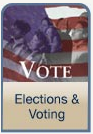 Voter Scenarios Answer KeyDiagram of Precinct Voting Station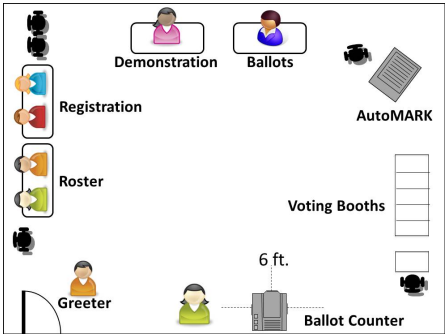 HEAD JUDGE - Assists voters by directing them to the correct station and answers questions from election judges.Station #1  Greeter – Welcomes and guides voters.Station #2  Roster Judge  – Signs in voters who are already registered.  Station #3  Registration Judge –  Conducts Election Day registration for those who need to register.Station #4  Demonstration Judge – Explains how to mark the ballot and deliver to ballot counter. Station #5 Ballot Judge — Gives ballots to voters.Station #5 – Voting Booths – Booths are set up for privacy so voters can mark ballots in secret.                     – AutoMARK Station – Machine that electronically marks ballots.Station #6  Ballot Counter Judge  – Oversees the ballot box area and gives out ‘I Voted’ stickers.Polling Place Signs
GREETER JUDGEROSTER JUDGEREGISTRATIONJUDGEDEMONSTRATION JUDGE
BALLOTJUDGEBALLOT-COUNTERJUDGEVOTING BOOTHSAutoMARKMACHINEHEADJUDGEVOTERGreeter Judge InstructionsAs a Greeter Judge, you will direct the flow of voters and help with other duties as assigned. You observe activity near the entrance of the polling place and ensure that unauthorized individuals are not lingering and that campaigning is not taking place. Duties include the following.Welcome and guide voters.Direct voters to either the Roster table (2) or Registration table (3). Adapted from 2014 Election Judge Guide at www.sos.state.mn.usSpecial Situations that need your help:Roster Judge InstructionsAs Roster Judge, you sign-in voters who are already registered. Checking in Pre-Registered Voters	Ask for name and address.Do not ask a voter to look at the roster themselves to locate their name. If the voter had a name charge or moved to a new address, the voter must re-register at the Registration Table. A voter may hand you an ID to assist with locating their name, particularly if the spelling is difficult. This is the voter’s choice and is not required. Check for a roster notation.If you see a notation next to their name, follow the specific instructions below.Point to the oath (on roster page or sign) and have them sign next to their name.By signing, the voter affirms the oath of eligibility. Give them a voter receipt and direct the voter to the Demonstration/Ballot Judge Table.Adapted from 2014 Election Judge Guide at www.sos.state.mn.usSpecial Situations that need your help:Registration Judge InstructionsAs Registration Judge, you conduct Election Day registration for those who need to register. Approximately 10% to 20% of all Minnesota voters typically register on Election Day. Voter Eligibility:  To register, a person must be a U.S. citizen, at least 18 years old on Election Day and a resident of Minnesota for 20 days. They must be finished with all parts of any felony sentence. A person can vote while under guardianship unless a judge specifically has revoked their right to vote. A person cannot vote if a court has ruled that the individual is legally incompetent.Registration StepsAsk the voter to complete a registration application.Confirm the voter’s proof of residence.
Everyone who registers on Election Day must have proof of residence in the precinct. Voters must show both one photo ID and one document. The ID must contain the voter’s name and photo, and can be expired. The document must have the voter’s name and current address in the precinct, and can be shown electronically or on paper. Complete the election judge’s section on bottom of the voter registration application.Have the voter sign the Election Day Roster.Give a voter receipt and direct them to the Demonstration (4) and Ballot (5) Judges.Adapted from 2014 Election Judge Guide at www.sos.state.mn.usSpecial Situations that need your help:Demonstration Judge InstructionsAs Demonstration Judge, you instruct voters how to mark the ballot and how to deliver it to the ballot box. In most cases, the Demonstration Judge is also assigned to be the Ballot Judge. Instructions for VotersProvide these instructions to voters using a sample ballot.Vote only with the pencil or pen provided; the scanner may not detect marks made with certain pens.Make your selection by filling in the oval next to the candidate or question on the ballot.When finished, place your ballot into the secrecy cover.Insert your ballot into the ballot counter or ask for assistance.You can ask for a replacement ballot if you make a mistake and need a new one. USE SAMPLE BALLOT FOR CURRENT ELECTION  at www.mnvotes.orgAdapted from 2014 Election Judge Guide at www.sos.state.mn.usSpecial Situations that need your help:Ballot Judge InstructionsAs Ballot Judge you collect registered voter receipts and issue ballots.  Use Sample Ballot for current election.Issuing BallotsCollect voter receipt and hand out ballot to voter.Offer a secrecy cover if available  (may use a file folder).Direct to voting booths or AutoMARK station. Voters can use a reasonable amount of time to vote. A voter may return a spoiled ballot (mistake made in marking) for a new one.  Put any spoiled ballots in a file folder.  Note:  Only an election judge helping a curbside voter can remove an official ballot from the polling place.Adapted from 2014 Election Judge Guide at www.sos.state.mn.usSpecial Situations that need your help:Ballot Counter Judge InstructionsAs Ballot Counter Judge, you monitor and troubleshoot operation of the ballot counter and distribute ‘I Voted’ stickers. Guidelines for Conduct	Unless they request help, voters insert their own ballot into the machine. No one, except for a voter casting his/her ballot or an election judge, is allowed within six feet of the ballot box. It is good practice to put tape on the floor to mark the six-foot boundary.After the voter finishes, offer an ‘I Voted’ sticker. Offer the sticker rather than placing it on the voter.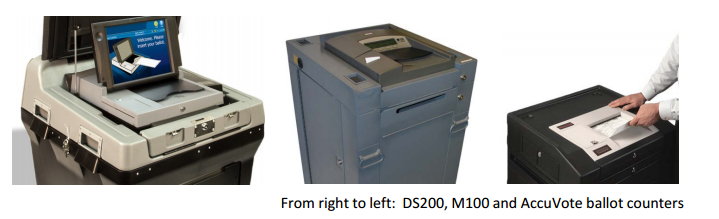 Adapted from 2014 Election Judge Guide at www.sos.state.mn.usSpecial Situations that need your help:I Voted Sticker TemplateRoster of Registered VotersVoter OathI certify that I am at least 18 years of age and a citizen of the United States; that I reside at the address shown and have resided in Minnesota for 20 days immediately preceding this election; that I am not under guardianship of the person in which the court order revokes my right to vote; have not been found by a court to be legally incompetent to vote, and that I have the right to vote because, if convicted of a felony, my felony sentence has expired (been completed) or I have been discharged from my sentence; and that I am registered and will be voting only in this precinct. I understand that giving false information is a felony punishable by not more than five years imprisonment and a fine of not more than $10,000, or both.Voter ReceiptsSmall Group Voting ScenariosAnticipation & Note GuideDirections: Before the presentation starts, take a few minutes to fill in the Before section of this “Anticipation Guide” simply using an A for agree or a D for disagree. After the presentation you will be asked to reassess your thoughts and discuss your answers with a neighbor. Feel free to take notes to support your assertions in the appropriate column. Post presentation, in a group come to a consensus on 3 most important voting facts to remember & why. Voter#NameScenario — Voter Starts at Greeter Station (1)AnswerOutcomeLearning Obj1Tessa McGrawYou are already registered to vote and arrive at the polling place. You ask the greeter judge if you can vote.Registered voters simply need to sign the roster, get their ballot and vote. Greeter judge directs the voter to Roster Station (2).Voter visits stations 1, 2, 4,5, 6 and 7Process2Rita AlmizamiYou want to vote but have not registered for this election. The Greeter Judge directs you to the registration table. You were convicted of a felony but have completed probation and parole. Ask the Registration Judge if you will you be able to register and vote.The Registration Judge informs the voter that people who have committed a felony can register and vote if they have completed their entire sentence, including probation and parole. The person can register and vote.Voter visits stations 1, 3, 4,5, 6 and 7Eligibility3Alex FehlenYou go to vote in the morning before work. The line is really long and it is clear you will be late for work. You explain your concern to the Greeter Judge. Will you be able to vote?Greeter judge explains to the person that voters are legally entitled to paid time off in order to vote.Voter visits stations 1, 2, 4,5, 6 and 7Voting RightsVoter#NameScenario — Voter Starts at Greeter Station (1)AnswerOutcomeLearning Obj4Dan CookYou have just moved and need to register before you can vote. You have not yet received your updated driver's license. You have brought your new neighbor to come with you to the polls. You ask the Registration Judge if you can vote.Yes. The Registration Judge explains that a registered voter from your precinct can go with you to the polling place to sign an oath confirming your address. Registration Judge allows voter to register using his neighbor as a voucher. Voter completes registration application, voucher completes voucher form.Voter visits stations 1, 3, 4,5, 6 and 7Process5Ibrahim BarnesYou have already registered to vote. You have brought in a sample ballot and wonder if you can bring it with you into the voting booth. You ask the Ballot Judge. Will you be able to bring in the sample ballot?The Ballot Judge tells the voter that he is allowed to bring a sample ballot with him. He asks the voter to keep the sample ballot concealed while moving about the polling place.Voter visits stations 1, 2, 4,5, 6 and 7Voting Rights6Elly KosloskiYou stop in at this polling place because it is near your work. You ask the Greeter Judge if you can vote in this precinct.The Greeter Judge informs the person that voters can only vote in the polling place that is assigned to them where they live. The Greeter Judge looks up the voter's address at mnvotes.org and tells her where she can vote.Voter visits station 1EligibilityVoter#NameScenario — Voter Starts at Greeter Station (1)AnswerOutcomeLearning Obj7Jarred LovejoyYou already voted an absentee ballot. You have changed your mind. You go to the Roster Judge and ask if you can vote again.The Roster Judges finds the voters name on the roster and sees that it is marked 'AB.' The Roster Judge explains this means that his ballot has already been counted. Once your absentee ballot has been received and accepted, the voter cannot change their vote. The Roster Judge tells the voter they cannot change their vote or vote again.Voter visits stations 1 & 2Process8AmmeRae Mazza & DriverYou are unable to leave your car to vote due to illness and extreme cold temperature outside. You ask your driver to go in the precinct voting station and ask the Greeter JudgeMinnesota offers 'curbside voting.' Voters that cannot enter the polling place may ask an election judge to bring a ballot to their vehicle. Two election judges bring voting materials to the voter.Driver goes inside to asks Greeter Judge(1) what can be done. Greeter Judge asks 2 election judges to go outside to person in car with the roster and voting materialsVoting RightsVoter#NameScenario — Voter Starts at Greeter Station (1)AnswerOutcomeLearning Obj9Sydney EngbretsonYou are a voter who is visually impaired. You have already registered. You ask the Ballot Judge if you will be able to vote independently, without assistance.The Ballot Judge tells the voter she can use the AutoMARK to vote independently. The AutoMARK is a ballot marking device that provides privacy and independence to voters who cannot, or choose not, to vote using a pen. It can display the ballot in large print or with a high-contrast background; it can read the ballot to the voter through headphones; and it allows the voter to select candidates through a keypad, touchscreen or sip-and-puff deviceVoter visits stations 1, 2, 4,5, AutoMARKstation and 7Voting Rights10Jemima JohnsonYou forgot to register before election day. You brought your driver's license, but it has your old address. You also brought some current mail from your new address, including a bank statement and a cell phone bill. You are at the Registration Table and want to know if you can register with these items.Yes. Voters can provide a variety of documents to register on Election Day. The Registration Judge should reference the Election Day Registration handout, and then allow the voter to register.Voter visits stations 1, 3, 4,5, 6 and 7ProcessVoter#NameScenario — Voter Starts at Greeter Station (1)AnswerOutcomeLearning Obj11Sami Gonzalez with CampaignerYou are standing in line waiting tosign the roster. The person behind you tries to persuade you to vote for a particular candidate. What happens next?The Greeter Judge interrupts and reminds the voter there is no campaigning in the polling place.Voter visits stations 1, 2, 4,5, 6 and 7Process12Logan PetersonYou want to vote for one party's candidate for an office and then want to cross over and vote for a different party's candidate. You remember you couldn't do that in the primary. Can you cross-party vote in the general election? Ask the Demonstration or Ballot Judge.The Demonstration or Ballot Judge explains that unlike a primary, in the general he can vote for candidates from different parties if he chooses.Voter visits stations 1, 2, 4,5, 6 and 7Process13Josslen PonderYou get to the Registration Table and want to use your cell phone to show a bill. Can you register?Yes. Voters may display an approved billon a mobile device or tablet. The Registration Judge allows the voter to register.Voter visits stations 1, 3, 4,5, 6 and 7Eligibility/Proce ss14Deepak SenarighiYou wear a campaign button into the polling place. What happens next?Greeter Judge asks the voter to cover it up or remove it.Voter visitsstations 1, 2, 4,5, 6 and 7ProcessVoter#NameScenario — Voter Starts at Greeter Station (1)AnswerOutcomeLearning Obj16Regan SmithYou do not have your own residence, and often sleep on your friend's couch. You and your friend go to the polling place together. The friend is already registered to vote. Can you register and vote?Yes. Voters are not required to have a permanent residence in order to vote. A registered voter from your precinct can go with you to the polling place to sign an oath confirming your address. A registered voter can vouch for up to eight others. Registration Judge allows voter to register using his neighbor as a voucher. Voter completes registration application, voucher completes voucher form.Voter visits stations 1, 3, 4,5, 6 and 7Eligibility17Ashley GardnerYou mark the ballot but then roll it up. The ballot counter does not accept the rolled up ballot. You ask the Ballot Counter Judge what to do. Will you be able to vote?Yes. Voters who make a mistake marking their ballot, or tear it, can request a new ballot. The Ballot Judge should give her a new ballot, and places the spoiled ballot in a specially marked envelope.Voter visits stations 1, 2, 4,5, 6 and 7Process18Drew OdettYou are a student and not yetregistered to vote. You are not sure if you can vote here or if you must vote in your home state. You ask the Registration Judge whether you can vote here.As a college student, you can decide whether to vote from your hometown address or your campus address. You may only vote from one address in each election.Voter visits stations 1, 3, 4,5, 6 and 7EligibilityVoter#NameScenario — Voter Starts at Greeter Station (1)AnswerOutcomeLearning Obj19Ban TranYou have registered and want to write in the name of your candidate. Can you do this? Ask the Demonstration  or Ballot Judge.Yes. In the General Election, voters can write-in the name of any person they choose.Voter visits stations 1, 2, 4,5, 6 and 7Process20Ashton WohlersYou went to a party after work and arrive at the polling place clearly intoxicated. Can you vote?No. Intoxicated persons are not allowed in the polling place. The Greeter or Head Judge asks you to leave.Greeter or Head Judge asks voter to leaveEligibility21Mikaela MullerYou arrive at the polling place close to 8 PM. You stop and talk with neighbors in the parking lot. By the time you get in line, it is 8:03 PM. Can you vote?No. An election judge stands at the endof the line at 8:00 PM. Anybody not in line by that point cannot vote. However, as long as you are in line by 8 PM, you are guaranteed the right to vote, regardless of how long the remaining line is.Voter cannot voteVoting RightsVoter #Name of VoterAnswer to Voter’s QuestionTell voter to go:3 Alex FehlenYes.  The greeter judge explains he has a right to paid time off from work in order to vote. He stays and votes.  Voter goes to #2 Roster Judge and vote.6Elly KosloskiGreeter  judge checks to see if her address is in the precinct.  It is not.  Tell voter to check www.sos.pollfinder or city election office to get correct precinct polling place.Voter leaves to go to correct voting precinct.8Driver for AmmeRae MazzaYes, voter can vote from the car.  Greeter Judge asks 2 election judges to go outside to person in car with ballot.Two election judges bring voting materials out to the voter's car, to help her 'curbside' vote.14Deepak SenarighiYou notice the campaign button when he arrives and ask him  to cover it up or remove it.Voter goes to #2 Roster Judge and votes.20Ashton WohlersGreeter (1) or Head Judge asks voter to leave.  Intoxicated persons are not allowed in the polling place.Voter leaves.21Mikaela MullerGreeter judge (1)  gets up and stands at the end of the line at 8:00 PM. Anybody not in line by that point cannot vote.Voter leaves.Voter #Name of VoterAnswer to Voter’s QuestionTell voter to go:1Tessa McGrawAsk voter name and address.  Point to oath and have them sign next to their name.  Give voter receipt.#4 Demonstration Judge and vote.7Jarred LovejoyRoster judge sees on the roster that the voter has already had their AB (absentee ballot) accepted. The voter cannot vote again, or change his vote.Voter leaves11 Sami Gonzalez & Person CampaigningThe greeter judge (1) or roster judge (2) interrupts and reminds the voter there is no campaigning in the polling place. The person stops talking and leaves.   Voter signs roster and votes.Voter #Name of VoterAnswer to Voter’s QuestionTell voter to go:2Rita AlmizamiRegistration judge asks if voter is off probation.  Voter says yes.  Voter is able to register.After registering, continue voting4Dan CookVoter should go to the registration table with his neighbor.  Registration judge asks neighbor to vouch for the voter’s address.  Able to register. After registering, continue voting10Jemima JohnsonRegistration judge says voter can register using her old ID plus her current cell phone bill.  Able to register.After registering, continue voting13Josslen PonderRegistration judge answers that if the bill on the cell phone is valid, it can be used to register along with a photo id.  Voter shows an electronic bill and can register and vote.After registering, continue voting16Regan SmithVoter asks if she can vote at this polling place, but isn't  sure because she doesn't  have a permanent residence.  Yes, she can vote. Her friend vouches for her. After registering, continue voting18Drew OdettRegistration judge tells voter he has to decide where he wants to vote.  If he decides to vote here, he will need to register.After registering,continue votingVoter #Name of VoterAnswer to Voter’s QuestionTell voter to go:4Logan PetersonDemonstration judge explains that in the general election (unlike a primary) a voter can vote for candidates from different parties if he chooses.  Show sample ballot.Vote19Ban TranDemonstration judge explains that voter can write in a candidate’s name.VoteVoter #Name of VoterAnswer to Voter’s QuestionTell voter to go:5Ibrahim BarnesVoter asks the ballot judge (5) if he can take the sample ballot with him.  Yes he can.  Give voter ballot.Voter goes to a voting booth and fills in ballot.9Sydney EngbretsonBallot Judge gives voter a ballot and tells voter that she can vote with the assistance of two election judges or voter can use the autoMARK machine.Voter fills in ballot in auto-mark machine.17Ashley GardnerBallot counter judge tells voter to bring spoiled ballot over to ballot judge and get a new ballot.Ballot Judge gives her a new ballot, and places the spoiled ballot in a specially marked envelope. Voter votes with new ballot.Voter #Name of VoterAnswer to Voter’s QuestionTell voter to go:15Sarah ReedBallot counter judge (7) raises concerns when voter takes out a camera to take a picture by the ballot counter.This would be subject to challenge, depending on the local interpretation of current laws. Somebody could file an elections complaint.17Ashley GardnerBallot counter judge tells voter to bring spoiled ballot to ballot judge and get a new ballot.  The ballot judge gives provides a new ballot, and places the spoiled ballot in a specially marked envelope. Voter goes to ballot judge to get a new ballot and continue voting.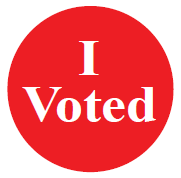 Voter Name and AddressVoter SignatureVoter SignatureDistrict/PrecinctID NumberID NumberDOBBARNES, IBRAHIM 
11757 42ND ST.BARNES, IBRAHIM 
11757 42ND ST.001 MINNESOTAVILLE ISD
0010 MINNESOTAVILLE TWP001 MINNESOTAVILLE ISD
0010 MINNESOTAVILLE TWP0000123830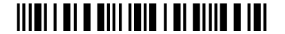 5/24/1983COOK, DAN 
11717 42ND ST.COOK, DAN 
11717 42ND ST.001 MINNESOTAVILLE ISD
0010 MINNESOTAVILLE TWP001 MINNESOTAVILLE ISD
0010 MINNESOTAVILLE TWP00001234567/21/1990ENGBRETSON, SYDNEY
42903 KESTREL AVE.ENGBRETSON, SYDNEY
42903 KESTREL AVE.001 MINNESOTAVILLE ISD
0010 MINNESOTAVILLE TWP001 MINNESOTAVILLE ISD
0010 MINNESOTAVILLE TWP00001242047/5/1980FEHLEN, ALEX
42302 KESTREL AVE.FEHLEN, ALEX
42302 KESTREL AVE.001 MINNESOTAVILLE ISD
0010 MINNESOTAVILLE TWP001 MINNESOTAVILLE ISD
0010 MINNESOTAVILLE TWP00001243911/24/1979GARDNER, ASHLEY 
42302 KESTREL AVE.GARDNER, ASHLEY 
42302 KESTREL AVE.001 MINNESOTAVILLE ISD
0010 MINNESOTAVILLE TWP001 MINNESOTAVILLE ISD
0010 MINNESOTAVILLE TWP00001245783/15/1983GONZALEZ, SAMI 
42360 KESTREL AVE.GONZALEZ, SAMI 
42360 KESTREL AVE.001 MINNESOTAVILLE ISD
0010 MINNESOTAVILLE TWP001 MINNESOTAVILLE ISD
0010 MINNESOTAVILLE TWP000012476510/31/1981LOVEJOY, JARRED
43141 140TH AVE.LOVEJOY, JARRED
43141 140TH AVE.AB001 MINNESOTAVILLE ISD
0010 MINNESOTAVILLE TWP001 MINNESOTAVILLE ISD
0010 MINNESOTAVILLE TWP00001249527/1/1986MAZZA, AMMERAE 
45536 KESTREL AVE.MAZZA, AMMERAE 
45536 KESTREL AVE.001 MINNESOTAVILLE ISD
0010 MINNESOTAVILLE TWP001 MINNESOTAVILLE ISD
0010 MINNESOTAVILLE TWP00001253265/17/1946MCGRAW, TESSA 
45547 KESTREL AVE.MCGRAW, TESSA 
45547 KESTREL AVE.001 MINNESOTAVILLE ISD
0010 MINNESOTAVILLE TWP001 MINNESOTAVILLE ISD
0010 MINNESOTAVILLE TWP00001255136/19/1988MULLER, MIKAELA 
3827 OAK DRIVE, APT. 4MULLER, MIKAELA 
3827 OAK DRIVE, APT. 4001 MINNESOTAVILLE ISD
0010 MINNESOTAVILLE TWP001 MINNESOTAVILLE ISD
0010 MINNESOTAVILLE TWP00001257009/14/1979PETERSON, LOGAN 
8899 33RD AVE. N.PETERSON, LOGAN 
8899 33RD AVE. N.001 MINNESOTAVILLE ISD
0010 MINNESOTAVILLE TWP001 MINNESOTAVILLE ISD
0010 MINNESOTAVILLE TWP000012588712/9/1977REED, SARAH 
3922 104TH AVE. S.REED, SARAH 
3922 104TH AVE. S.001 MINNESOTAVILLE ISD
0010 MINNESOTAVILLE TWP001 MINNESOTAVILLE ISD
0010 MINNESOTAVILLE TWP00001260746/20/1984SENARIGHI, DEEPAK 
3933 104TH AVE. S.SENARIGHI, DEEPAK 
3933 104TH AVE. S.001 MINNESOTAVILLE ISD
0010 MINNESOTAVILLE TWP001 MINNESOTAVILLE ISD
0010 MINNESOTAVILLE TWP00001262616/19/1988TRAN, BAN 
15531 43RD ST.TRAN, BAN 
15531 43RD ST.001 MINNESOTAVILLE ISD
0010 MINNESOTAVILLE TWP001 MINNESOTAVILLE ISD
0010 MINNESOTAVILLE TWP00001264489/21/1952WOHLERS, ASHTON 
78997 W. DUPONT ST.WOHLERS, ASHTON 
78997 W. DUPONT ST.001 MINNESOTAVILLE ISD
0010 MINNESOTAVILLE TWP001 MINNESOTAVILLE ISD
0010 MINNESOTAVILLE TWP00001266359/23/1991VoterReceiptVoterReceiptVoterReceiptVoterReceiptVoterReceiptVoterReceiptVoterReceiptVoterReceiptVoterReceiptVoterReceiptVoterReceiptVoterReceiptVoterReceiptVoterReceiptVoterReceiptVoterReceiptVoter SituationWhere does voter go?Can voter vote?  Explain your answer.Where does voter go next?Tell the voter fact you learned and match the fact to learning about voter:E = Eligibility, P = Process, R = RightsTessa McGrawTessa has already registered to vote.RosterYes.  Voter is pre-registered and is able to vote.  She will sign the roster, get ballot and vote in voting booth.  She will put her ballot in the ballot counter and get a sticker that says, “I voted.”Voter follows steps 4-7Tessa follows the steps in voting at the precinct polling place.  (P) Steps tell us about voting process. Rita AlmizamiRita wants to vote, has not registered, was convicted of a felony and finished sentence.Alex FehlenAlex stops before work and the line is so long he may be late for work.Dan CookDan just moved and needs to register.  No updated license but brought neighbor to polls.Ibrahim BarnesIbrahim registered and brought a sample ballot with him to look at in the voting booth.  Elly KosloskiElly stopped in at this polling place because it is closest to her work.  It is not where she lives.Jarred LovejoyJarred voted absentee.  He changed his mind and wants to vote again.AmmeRae MazzaAmmaRae is too ill to leave her car.  She was driven to the polls.Her driver asks if she can vote.Sydney EngbretsonSydnes is visually impaired.  She has already registered.  Jemima JohnsonJemima forgot to register.  She brought her driver’s license with an old address.  She also brought current bank statement and cell phone bill.  Sami GonzalezSami is standing in line to sign the roster and the person standing behind starts campaigning for someone on the ballot.  Is this okay?Logan PetersonLogan wonders if he can cross over and vote for a different party’s candidate.  He remembers he could not do that in the primary.  Can he?Josslen PonderJosslyn is registering to vote and want to use her cell phone to show a bill.  Can she?Deepak SenarighiDeepak is wearing a campaign button into the polling place. Can he? Sarah ReedSarah finished voting and wanted to take a cell phone picture to show her friends. Regan SmithRegan is homeless and often sleeps on her friend’s couch.  She goes to vote with her friend who is registered. Ashley GardnerAshley rolls up her marked ballot and the ballot counter rejects it.   Drew OdettDrew is a college student and has not yet registered.  Drew wonders if he has to vote in his home state or if he can vote here. Ban TranBan registered and wonders if he can do a write-in for his favorite candidate. Ashton WohlersAshton went to a party after work and arrived at the polling place clearly intoxicated. Mikaela MullerMikaela arrives at the polling place close to 8 PM.  She stops and talks with neighbors in the parking polt.  By the time she gets in line, it is 8:03 PM.StatementBefore
A or D?Notes/EvidenceAfterA or D?Step ONE:
Voter EligibilityYou can vote at any polling place that is open on election day.A person who has a felony can never vote.A homeless person can use an address of a place where they stay overnight.Step TWO:RegistrationYou must register before election day.A neighbor can vouch for your address.You can register with a current bill (and photo id) but not when the bill is on your phone. Step THREE:Process of VotingYou cannot bring a sample ballot in the voting booth.If you make a mistake on the ballot, you can start over.If you voted absentee, you cannot also vote at the polls.KNOW YOUR RIGHTSYou have the right to be absent from work in order to vote.You must finish voting by 8:00 pm when the polls close.You may never get help when voting.